Государственное бюджетное профессиональное образовательное учреждение”Дзержинский техникум бизнеса и технологий”Методические рекомендации к выполнению дипломной работы для студентов, обучающихся по специальности21.02.05 Земельно-имущественные отношенияРазработчик: преподавательБлинова Е.В.г. Дзержинск2021 г.Аннотация Методические рекомендации по дипломному проектированию разработаны на основе Федерального государственного образовательного стандарта по специальности 21.02.05 Земельно-имущественные отношения, утвержденного приказом Министерства образования и науки РФ от 12.05.2014г. №486.    1 Общие положения  1.1 Целью государственной итоговой аттестации является установление соответствия уровня и качества профессиональной подготовки выпускников по программе подготовки специалистов среднего звена по специальности 21.02.05 Земельно-имущественные отношения требованиям федерального государственного образовательного стандарта и работодателей.1.2. Государственная итоговая аттестация является частью оценки качества освоения ППССЗ по специальности 21.02.05 Земельно-имущественные отношения и является обязательной процедурой для выпускников, завершающих освоение ППССЗ по специальности 21.02.05 Земельно-имущественные отношения в 2022 году.1.3. К государственной итоговой аттестации, допускаются студенты, успешно завершившие в полном объеме освоение ППССЗ по специальности 21.02.05 Земельно-имущественные отношения.1.4. Необходимым условием допуска к государственной итоговой аттестации является представление документов, подтверждающих освоение студентом компетенций при изучении им теоретического материала и прохождении учебной и производственной практик по каждому из видов деятельности.В том числе, выпускником в виде портфолио могут быть представлены отчеты о ранее достигнутых результатах, дополнительные сертификаты, дипломы олимпиад, конкурсов, творческие работы по специальности, характеристики с мест прохождения производственной практики.1.5 Государственная итоговая аттестация включает подготовку и защиту выпускной квалификационной работы в виде дипломной работы. Обязательное требование - соответствие тематики выпускной квалификационной работы содержанию одного или нескольких профессиональных модулей.Подготовка и защита ВКР способствует систематизации, расширению освоенных во время обучения знаний по общепрофессиональным дисциплинам, профессиональным модулям и закреплению знаний выпускника по специальности 21.02.05 Земельно-имущественные отношения при решении разрабатываемых в выпускной квалификационной работе конкретных задач, а также выяснению уровня подготовки выпускника к самостоятельной работе,  и направлены на проверку качества полученных обучающимся знаний и умений, сформированности общих и профессиональных компетенций, позволяющих решать профессиональные задачи.2 Цели и задачи дипломной работыДипломная работа занимает важное место в подготовке специалистов высокой квалификации. Как результат самостоятельного творчества дипломная работа направлена на решение конкретных социально- экономических проблем в условиях рыночной экономики, должен нацеливать студента на выбор оптимальных вариантов и новых оригинальных решений при разработке рекомендаций в разрезе изучаемой проблемы.     Цели и задачи  дипломной работы: -  систематизация, расширение и закрепление теоретических знаний и практических навыков для подготовки к самостоятельной деятельности; -  углубленное изучение определенного направления по избранной специальности; -  развитие способностей делового мышления в условиях рыночной экономики;-  приобретение навыков самостоятельного решения производственных задач. -  развитие навыков ведения самостоятельной работы и овладение методикой исследования при решении определенных проблем и вопросов в дипломной работе;-  определение уровня теоретических и практических знаний студентов, а также умение применять их для решения конкретных практических задач.Для достижения поставленных целей студент в процессе выполнения дипломной работы должен решить следующие задачи:-  обосновать актуальность выбранной темы;-  изучить теоретические положения, нормативно-техническую документацию, статистические материалы, справочную литературу по избранной теме;-  собрать необходимый материал для проведения конкретного анализа;-  изыскать свою точку зрения по дискуссионным вопросам, относящимся к теме;-  провести анализ собранных данных;- сделать выводы и разработать рекомендации на основе проведенного анализа по повышению эффективности работы предприятия;- оформить дипломную работу в соответствии с нормативными требованиями.3 Организация и порядок выполнения дипломного проекта3.1. Темы выпускных квалификационных работ разрабатываются преподавателями методической комиссии профессий и специальностей сферы экономики, управления и промышленности и должны отвечать современным требованиям в области недвижимости и имущества и иметь практико-ориентированный характер. Возможно согласование  перечня тем  с представителями работодателей или их объединений по профилю подготовки выпускников в рамках профессиональных модулей.3.2. Темы ВКР разрабатываются с учётом возможности проверки сформированности у выпускников специальности 21.02.05 Земельно-имущественные отношения готовности к профессиональной деятельности по управлению земельно-имущественным комплексом,  осуществлению кадастровых отношений,  картографо-геодезическому сопровождению земельно-имущественных отношений,  определению стоимости недвижимого имущества.  3.3. Студенту предоставляется право выбора темы ВКР, в том числе предложения своей тематики с необходимым обоснованием целесообразности ее разработки для практического применения. При этом тематика ВКР должна соответствовать содержанию одного или нескольких профессиональных модулей, входящих в образовательную программу по специальности 21.02.05 Земельно-имущественные отношения:ПМ 01. Управление земельно-имущественным комплексомПМ 02. Осуществление кадастровых отношенийПМ03.Картографо-геодезическое сопровождение земельно-имущественных отношенийПМ 04. Определение стоимости недвижимого имущества3.4. ВКР выполняется выпускником с использованием собранных им лично материалов, в том числе в период прохождения преддипломной практики, а также при выполнении  курсовых работ по  МДК.03.01. Геодезия с основами картографии и картографического черчения,  МДК.04.01. Оценка недвижимого имущества. 3.5. При определении темы ВКР следует учитывать, что ее содержание может основываться:на обобщении результатов выполненной ранее обучающимся курсовых работ;на использовании результатов выполненных ранее практических заданий.3.6 Выбор темы ВКР студентами осуществляется до начала производственной (преддипломной) практики, что обусловлено необходимостью сбора практического материала в период ее прохождения.3.7 Перечень тем выпускных квалификационных работ согласовывается с заместителем директора по учебной работе и  утверждается приказом директора техникума.Закрепление тем ВКР за студентами, назначение руководителей и консультантов по отдельным частям ВКР (экономическая, графическая, исследовательская, экспериментальная, опытная и т.п. части) утверждаются приказами директора техникума.4 Требования к структуре дипломной работы Титульный лист, где указано название образовательной организации, тема ВКР и сведения об утверждении,  сведения о разработчике  и руководителях ВКР;Задание на дипломную работу; Отзыв руководителя дипломной работы; Рецензия на дипломную работу;Содержание включает введение, наименование всех разделов, подразделов, пунктов (если они имеют наименование), заключение и приложения с указанием номеров страниц, с которых начинаются эти элементы;Введение должно содержать цель и задачи выполнения ВКР, оценку современного состояния решаемой проблемы, основание и исходные данные для разработки темы. Во введении должны быть отражены актуальность и новизна темы ВКР, современные требования развития сферы земельно-имущественных отношений, практико-ориентированный характер ВКР.Актуальность темы исследования – степень ее важности в данный момент и в данной ситуации для решения конкретных задач. Освещение актуальности должно быть кратким. При раскрытии актуальности темы исследования необходимо показать главное, исходя из двух направлений ее характеристики:- изученность выбранной темы (определенные аспекты темы изучены не в полной мере и проведение исследования направлено на устранение этих пробелов);- решение определенной практической задачи на основе полученных в процессе исследования данных.Обоснование актуальности требует ответа на следующие вопросы:Почему новое научное знание, которое предполагается получить в результате исследования, необходимо для практики?Что определило выбор темы?Чем эта тема интересна для Вас?Какова основная идея исследования?Что сделано исследователями до Вас, и что предстоит сделать Вам?Вопрос (явление) исследования стоит на границе известного и неизвестного. Поставить вопрос исследования – значит найти эту границу. Проблема возникает тогда, когда старое знание показало свою несостоятельность, а новое еще не приняло развернутой формы. Следовательно, научная проблема – это противоречивая ситуация, требующая решения. Обосновать актуальность - проанализировать, объяснить, почему данную проблему нужно в настоящее время изучать.Объект исследования (что рассматривается) – это процесс или явление, которое дает проблемную ситуацию для изучения. Пример: - «Объектом дипломной работы являются методы определения рыночной стоимости земель сельскохозяйственного назначения»;Предмет исследования (как рассматривается объект, какие новые отношения, свойства, аспекты, функции раскрывает данное исследование). Предмет исследования выпускной квалификационной работы – это значимые с теоретической или практической точки зрения особенности, свойства или стороны объекта. Предмет исследования показывает, через что будет познаваться объект. Объект всегда шире, чем его предмет. Если объект - это область деятельности, то предмет - это изучаемый процесс в рамках объекта выпускной квалификационной работы. Предмет во введении к выпускной квалификационной работе указывается после определения объекта. Пример: - «Предметом дипломной работы является действующая методика по определению рыночной стоимости земель сельскохозяйственного назначения».Цели исследования – это то, чего хочет достичь студент в своей исследовательской деятельности, цель показывает какой необходимо достигнуть конечный результат в работе.Пример: - «Целью данной работы является изучение (описание, определение, установление, исследование, рассмотрение, разработка, раскрытие, освещение, выявление, анализ, обобщение…»; - «Целью выпускной квалификационной работы является определение рыночной и кадастровой стоимости участка земли сельскохозяйственного назначения».Задачи работы (что нужно сделать, чтобы цель была достигнута) – это те исследовательские действия, которые необходимо выполнить для достижения поставленной в работе цели. По своей сущности задачи представляют собой детализированную цель исследования с ориентацией на гипотезу. Количество задач может диктоваться главами или основными параграфами работы. Формулирование задач имеет важное значение, ибо они определяют содержание работы.Задачи могут вводиться словами: выявить; раскрыть; изучить;  разработать; исследовать; проанализировать; систематизировать; уточнить и т.д.Задачи должны быть отражены в заключении, выводах и рекомендациях. Пример. – «Для достижения поставленной в выпускной квалификационной работе цели решались следующие задачи:Изучить литературу, содержащую вопросы определения рыночной стоимости земель сельскохозяйственного назначения.Раскрыть сущность, порядок и методы оценки земель сельскохозяйственного назначения.Разработать практические предложения по совершенствованию оценки земель сельскохозяйственного назначения и эффективности ее применения.Определить рыночную стоимость участка земли сельскохозяйственного назначенияОсновная частьВыпускная квалификационная работа содержит, как правило, две главы, каждая из которых делится на пункты и подпункты. Каждая глава раскрывает тот или иной аспект заявленной темы и должна завершаться обобщающими выводами.Эта часть выпускной квалификационной работы выполняется по материалам, собранным на этапе информационного поиска. Объем основной части составляет 30–45 страниц машинописного текста.Первая глава – теоретическая (обзор литературы). Ее содержание целиком зависит от выбранной темы, и будет включать те вопросы и проблемы, которые имеют к ней самое непосредственное отношение.В главе кратко рассматривается история вопроса и степень его изученности, анализируется современное состояние исследуемой проблемы, отражается законодательная, нормативно-правовая база проблемы как совокупность правовых документов. Содержание главы должно соответствовать теме исследования. Число цитируемых литературных источников (отечественных и зарубежных) должно быть достаточным для полного освещения вопроса. При описании литературных данных могут быть использованы рисунки и таблицы со ссылкой на источник. При поиске источников научной литературы по теме необходимо использовать все виды изданий. Поиск осуществлять через каталоги, картотеки и библиографические указатели библиотек, а также поисковые системы «Интернет». Объем первой главы не должен превышать двадцати страниц машинописного текста. Например, Глава 1 Основы определения  стоимости недвижимостиОсновные подходы к определению стоимости объекта недвижимостиПринципы оценки жилой недвижимостиОбщие методы оценки жилой недвижимостиЗатратный подход( в т. ч. указать преимущества и недостатки)Сравнительный подход(в т. ч. указать критерии выбора объектов-аналогов, преимущества и недостатки)Доходный подходВывод: какой метод выбран и почему Вторая глава – практическая. Данная глава должна быть направлена на решение выбранной проблемы, может содержать рекомендации по реализации исследуемой деятельности в сфере земельно-имущественных отношений. Дается характеристика объекта исследования, на материалах которого выполняется работа, и проводится глубокий анализ изучаемой проблемы с использованием различных методов исследования.Приводятся результаты исследований и наблюдений, выполненных непосредственно исполнителем. Статистически обработанные данные могут быть представлены в виде таблиц и рисунков (диаграмм, графиков, схем, фотографий и т.д.). В данном разделе результаты собственных исследований анализируются и комментируются. На основании анализа выявляются закономерности. Приводится сопоставление полученных результатов с данными других исследователей, изученных по литературным источникам, а также на основании собственных взглядов и литературных источников объясняются выявленные закономерности. По возможности желательно сформулировать научно обоснованные предложения (рекомендации) по совершенствованию правового регулирования в сфере социальных отношений, необходимости принятия (изменения, дополнения, исключения, уточнения) конкретного правового решения. Правомочность предлагаемых рекомендаций должна быть подкреплена убедительными фактами (цифры, примеры, таблицы и т.п.), в указанном разделе целесообразно подвести итог проведенного исследования, включая теоретическую и практическую части, а так же отразить перспективы проведения дальнейших исследований. Объем второй главы не должен превышать двадцати страниц машинописного текста.Например, Глава 2 Определение стоимости объекта недвижимости на примере жилого домаАнализ рынка жилой недвижимости в городе ДзержинскВ настоящий момент на рынке жилья Дзержинска существует ……………. Однако заключение сделок купли-продажи …………. Обеспечить правильность оформления сделки …………….. Характеристика объекта недвижимостиОбъект оценки в соответствии с Федеральным законом об оценочной деятельности в Российской  Федерации (ФЗ-135  от 29.07.1998)………….. В международных стандартах оценка недвижимости определяется ………..И т.д.Описание среды местоположения объектов недвижимостиОбъектом оценки является ………, находящийся по адресу: ………………Дом расположен в ……... Имеется ………., возле неё расположен(ы) ………... Описание  жилого дома, находящегося по адресу:…………..Год постройки: Вид объекта:  Материал стен: Этажей в доме: Площадь дома: Жилая площадь: Площадь кухни: 2.2.2 Описание земельного участкаОписываемый земельный участок, находящийся по адресу: ……….- Площадь участка:  - На участке имеется: (здесь можно вставить рисунки)Характеристика аналогов (по той же схеме)Аналог 1Аналог 2Аналог 3Основные характеристики по сравниваемым продажам(можно оформить в виде таблицы)Таблица 1- Основные характеристики по сравнимыми продажамОпределение расчетной стоимости оцениваемого объектаВыводЗаключение отражает самооценку и анализ результатов ВКР и включает рекомендации по практическому использованию ее результатов.Оно содержит основные выводы и предложения по итогам выпускной квалификационной работы. При этом необходимо дать рекомендации по дальнейшим направлениям развития данной научной проблемы. Выводы должны касаться всех глав работы, быть краткими, вытекать один из другого. Нумеровать выводы не следует. После выводов следуют предложения. Заключение не должно содержать ничего нового, по сравнению с основным текстом работы. Здесь дается лишь обобщение, более концентрированное выражение основных мыслей и выводов, изложенных ранее в отдельных главах. Объем страниц заключения не должен превышать 2-3 страниц машинописного текста. Список нормативно-правовых актов и использованных источников  должен содержать не менее 25 источников. Представляет собой перечень всех литературных источников, использованных при выполнении работы. Источники располагаются в едином алфавитном порядке. Список литературы должен включать не менее 20 % источников, изданных за последние 5 лет, не менее 30 % источников периодических изданий (журнальные статьи и др.). Использование Интернет-ресурсов в объеме, не превышающем 10 % от общего количества источников. Приложения по материалам вспомогательного характера, которые были использованы студентом в процессе разработки темы. К таким материалам относятся:- различные положения, инструкции, копии документов; на основе которых выполнена дипломная работа;- схемы, графики, диаграммы, таблицы, которые нецелесообразно размещать в тексте, так как они носят прикладной или иллюстративный характер;- методики, диагностики, которые использованы в процессе изучения явления;- иллюстративный материал, в том числе и примеры, на которые имеет место ссылка в тексте. В тексте выпускной квалификационной работы дается ссылка на каждое приложение. Приложения оформляются на последних страницах работы и не входят в ее объем.Структурные элементы ВКР приведены в порядке размещения их в текстовом документе. Общий объем ВКР должен составлять 40-50 страниц машинописного текста (без приложений). 5 Требования к оформлению дипломной работы 5.1 Основные требования к тексту К основным требованиям, которым должен удовлетворять текст, относятся: – краткость изложения. Фразы должны быть максимально конкретными и краткими; – логичность изложения. Это особенно важно при описании взаимосвязанных и взаимозависимых процессов или явлений и процессов, протекающих последовательно. При необходимости следует акцентировать причинные связи; – личное отношение к излагаемому материалу. Это достигается использованием вводных и соединительных слов («из этого следует», «как видно из вышесказанного», «таким образом», «в связи», «при этом» и т.д.), после которых должен идти аргументированный оборот; – четкость изложения. Необходимо возможно более широко использовать изложение на базе классификации, поэтапного подразделения, табличных форм, сравнительной характеристики. Нельзя использовать фразы, не выражающие четкой мысли, суждения или затрудняющие четкое понимание; – максимальное использование специальной терминологии, позволяющей, как правило, сократить фразы и увеличить их точность; – максимальное использование количественных числовых показателей для характеристики состояния экономики и организации труда в подразделениях; – минимальное использование общих цитат из литературных источников. Их следует заменять конкретными ссылками на источники, например, [3, с.21]; – минимальное использование личного местоимения «я» (например, вместо «я принимаю» лучше написать – «принимается»; «я считаю»– «по нашему мнению» и т.д.); – безусловное соблюдение всех правил пунктуации, в том числе и при изложении расчетов. В тексте дипломной работы не допускается: – применять обороты разговорной речи; – применять для одного и того же понятия различные научно-технические термины, близкие по смыслу (синонимы), а также иностранные слова и термины при наличии равнозначных слов и терминов в русском языке; – применять произвольные словообразования; – применять сокращения слов, кроме установленных правилами русской орфографии, соответствующими государственными стандартами. Перечень допускаемых сокращений слов установлен в ГОСТ 7.12–93. – сокращать обозначения единиц физических величин, если они употребляются без цифр, за исключением единиц физических величин в головках и боковиках таблиц и в расшифровках буквенных обозначений, входящих в формулы и рисунки. Дипломная работа должна быть оформлена с учетом требований ГОСТ 7.32–2001  Единой системы конструкторской документации (ЕСКД) и СТВ 2.51.17–2007. Работа представляется в сброшюрованном виде в твердой папке, гарантирующей надежное скрепление листов. Текстовая часть работы выполняется на одной стороне листов основного формата белой бумаги А4 (ГОСТ 2.301). Допускается использование в дипломной работе листов основных и дополнительных форматов больших, чем А 4, а также в качестве приложений, при условии, что их края после подгибки (ГОСТ 2.501) не выходят за установленные размеры основного формата А4. Листы меньших форматов, чем А 4, наклеиваются на стандартные листы основного формата А4. Текст дипломной работы выполняется на листах без рамок с указанием номеров страниц в центре нижней части страницы. Текстовая часть дипломной работы выполняется в едином стиле оформления одним способом: – компьютерными средствами печати черным цветом. Размер гарнитуры шрифта: высота – 14 кегль; шрифт – Times New Roman; междустрочный интервал –1,5; выравнивание по ширине строки. Абзацный отступ – 1,25 см (десять пробелов).На всех листах основной части текста работы следует печатать, соблюдая следующие размеры полей от края листа: – левое – 25 мм; – правое – 10 мм; - верхнее и нижнее – 20 мм. Наименования структурных элементов дипломной работы: «СОДЕРЖАНИЕ», «ВВЕДЕНИЕ», «ЗАКЛЮЧЕНИЕ», «СПИСОК ИСПОЛЬЗОВАННЫХ ИСТОЧНИКОВ», «ПРИЛОЖЕНИЕ» служат заголовками структурных элементов. Заголовки этих структурных элементов следует располагать в середине строки без точки в конце и печатать прописными (заглавными) буквами, не подчеркивая при этом размер гарнитуры шрифта: высота – 14-16 кегль; шрифт полужирный – Times New Roman. Заголовки разделов дипломной работы рекомендуется начинать с нового листа и следует располагать с абзацного отступа без точки в конце, печатать прописными (заглавными) буквами, не подчеркивая при этом размер гарнитуры шрифта: высота – 14-16 кегль; шрифт полужирный – Times New Roman. Перенос слов в заголовках не допускается. Если заголовок состоит из двух предложений, их разделяют точкой. При переносе заголовка в две строки, заголовок печатают с использованием одинарного интервала. Нумерация разделов арабскими цифрами без точки. Не допускается оставлять заголовок на одной странице, а текст начинать с другой.   Расстояние между заголовками раздела и подраздела должно быть равно 2 одинарным интервалам. Расстояние между заголовком раздела и текстом должно быть равно 2 одинарным интервалам. Расстояние между заголовком подраздела и последующим текстом интервалом не разделяется, а расстояние от предыдущего текста и заголовком подраздела – 1 интервал. Для акцентирования внимания заголовки подразделов могут быть выполнены полужирным шрифтом. Размер шрифта подразделов, пунктов, подпунктов должен совпадать с размером шрифта текста работы. Интервал внутри текста названий структурных частей – одинарный. Текст работы должен быть написан аккуратно, без помарок, литературным, технически грамотным языком. Не допускается включение в состав работы: – пустых, поврежденных или несоответствующих основным или дополнительным форматам листов; – листов, выполненных с нарушением полей печати; – листов с непропечатанным текстом или нечеткими иллюстрациями по причине некачественной печати, сканирования или ксерокопирования. Допускается внесение в текст работы мелких исправлений отдельных символов, букв, слогов, цифр путем подчистки или закрашивания опечаток белой краской с последующим нанесением на их месте исправлений буквами, цифрами или символами того же размера и цвета, что и основной текст машинописным (в т. ч. компьютерным) способом или черными чернилами, пастой или тушью – рукописным способом (не более трех исправлений на листе). Не допускается производить подчистки или закрашивания больших текстовых фрагментов – слов, словосочетаний, предложений, абзацев текста, а также крупных фрагментов изображений. Не допускается после внесения исправлений оставлять следы механических повреждений листов, помарки, следы не полностью удаленного текста (графика) или изображения. Нумерация страниц работы – сквозная, проставляется – по центру в нижнем колонтитуле страницы арабскими цифрами без точки.Разрешается использовать компьютерные возможности акцентирования внимания на определенных терминах, применяя шрифты разной гарнитуры. На диаграммах и графиках допускается использование различной цветовой гаммы. Основной текст размещается после содержания. Текст выполняется на листах без рамок с указанием номеров страниц в средней части страницы. Каждый раздел, пункт работы начинается с заголовка в полном соответствии с записью в содержании работы. Основная текстовая часть работы должна содержать нумерацию разделов (глав), подразделов, пунктов и подпунктов. Разделы нумеруются по порядку номеров цифрами: 1 2… и т.д. В каждом из разделов подразделы нумеруются по правилу: 1.21.3... 4.1 и т.д., т.е. начиная с единицы на второй позиции. В каждом из подразделов пункты нумеруют, начиная с 1, по порядку, по правилу: 1.2.1 1.2.2 4.1.1... и т.д. Подпункты в пунктах допускается нумеровать буквами: а), б), в) и т.д. Титульный лист, задания, реферат и содержание включаются в общую нумерацию страниц, но номера страниц на них не проставляются. Номера страниц начинают проставлять начиная с введения. Иллюстрации и таблицы, расположенные на отдельных листах, включаются в общую нумерацию страниц. Иллюстрации и таблицы на листе формата А3 учитываются как одна страница.5.2 Иллюстрации Необходимым элементом работы является иллюстративный материал: графики, схемы, диаграммы, рисунки, фотоснимки и т.д. На них следует изображать полученные в ходе исследований экспериментальные результаты, статистические данные. Графики, диаграммы, схемы, помещаемые в работе, должны соответствовать требованиям государственных стандартов Единой системы конструкторской документации (ЕСКД). Количество иллюстраций должно быть достаточным для представления исходного материала и пояснения излагаемого текста. Иллюстрации следует располагать непосредственно после текста, в котором они упоминаются впервые, или в начале следующей страницы. Иллюстрации должны быть в компьютерном исполнении, в том числе и цветные. На все иллюстрации должны быть даны ссылки. Иллюстрации, за исключением иллюстраций приложений, нумеруются арабскими цифрами сквозной нумерацией. Допускается нумеровать иллюстрации в пределах раздела. В этом случае номер иллюстрации состоит из номера раздела и порядкового номера иллюстрации, разделенных точкой, после названия иллюстрации точка не ставится.При ссылках на иллюстрации следует писать: «…в соответствии с рисунком 1…» (при сквозной нумерации) и «…в соответствии с рисунком 1.2…» (при нумерации в пределах раздела). 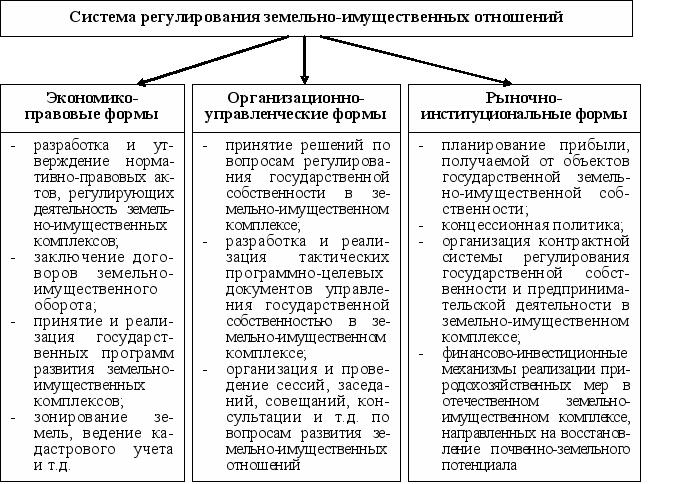  Рисунок 1 – Система регулирования земельно-имущественных отношенийРисунок 1.1 – Система регулирования земельно-имущественных отношенийИллюстрации каждого приложения обозначают отдельной нумерацией арабскими цифрами с добавлением перед цифрой обозначения приложения. Например, Рисунок А.3. Все иллюстрации должны иметь наименование. Иллюстрации могут иметь пояснительные данные (подрисуночный текст). Слово «Рисунок» и его наименование помещают после пояснительных данных и располагают под рисунком без интервала следующим образом: Рисунок 1 – Система регулирования земельно-имущественных отношений.5.3 ТаблицыЦифровой и текстовой материалы рекомендуется оформлять в виде таблиц. Таблицы представляют собой форму организации материала, позволяющую систематизировать и сократить текст, обеспечить обозримость и наглядность информации. Таблицы применяют для лучшей наглядности и удобства сравнения показателей. В соответствии с ГОСТ 7.32-2001 на все таблицы в тексте должны быть ссылки.Материал в таблице группируется в зависимости от его содержания. Каждая таблица должна иметь содержательный заголовок. Название таблицы следует помещать над таблицей слева, без абзацного отступа в одну строку с ее номером и названием через тире. Слово «Таблица» и заголовок начинаются с прописной буквы. Таблицу следует помещать после первого упоминания о ней в тексте. При этом располагать таблицу следует так, чтобы ее можно было читать без поворота текста. Если такое расположение невозможно, таблицу помещают так, чтобы для ее чтения нужно было повернуть работу по часовой стрелке не более чем на 90 градусов. Нумерация может быть, «сквозной» или по разделам, в последнем случае применяется сдвоенный номер таблицы, например, Таблица 2.3; 2.4 и т.д., где 2 – раздел, а 3, 4 и т.д. – номер таблицы в данном разделе. Например, Таблица 3.1 - Категории земельТаблицы слева, справа и снизу, как правило, ограничивают линиями. Горизонтальные и вертикальные линии, разграничивающие строки и столбцы таблицы, допускается не проводить, если их отсутствие не затрудняет пользование таблицей. Заголовки граф записывают параллельно строкам таблицы. При необходимости допускается перпендикулярное расположение заголовков граф. Головка таблицы должна быть отделена линией от остальной части таблицы. Таблица в зависимости от ее размера может быть расположена как в горизонтальном, так и вертикальном положении. При этом графы таблицы следует нумеровать только в том случае, если на них необходимо ссылаться в основном тексте или если таблица не помещается на одном листе и переносится на следующий лист. Обозначения единиц измерения и размерностей, которые приводятся в таблицах, пишут в сокращенном виде и выносят в заголовки. Заголовки граф таблиц должны начинаться с прописной группы, подзаголовки – со строчной, если они составляют одно предложение с заголовком, и с прописной, если они самостоятельны. Точки в конце заголовков не ставятся. Если таблица текстовая, то слова в графах таблицы всегда пишутся с прописных букв, в конце текста в графах точка не ставится. Графа «№ п/п» в таблицах стандартом не предусматривается. Если нумерация параметров объектов или других соответствующих наименований строк необходима, то она проставляется непосредственно в первой графе таблицы у заголовков строк. Таблица, как правило, должна иметь общее наименование, но если она включена непосредственно в текст и в тексте назначение и содержание ее раскрыты достаточно полно, то наименование не обязательно. Таблица может быть размещена на нескольких последующих листах текстового документа. При переносе таблицы на следующие страницу наименование граф следует повторить и над таблицей поместить слова «Продолжение таблицы» или «Окончание таблицы» с указанием номера. Если графы таблицы громоздки, можно их не повторять, в этом случае графы пронумеровывают и повторяют их нумерацию. При переносе таблицы на второй лист, на первом листе расположения таблицы не проводят последнюю горизонтальную черту, ограничивающую столбцы таблицы. Заголовок таблицы не повторяют. Иллюстрации, графики, таблицы, рисунки, находящиеся в тексте, могут выполняться на бумаге других форматов, но тогда они должны быть соответствующим образом подогнуты, чтобы края не выходили за рамки формата всей дипломной работы. 5.4 Формулы и уравненияПо ГОСТ 7.32-2001 формулы и уравнения следует выделять из текста в отдельную строку.Над и под каждой формулой или уравнением нужно оставить по пустой строке. Если уравнение не умещается в одну строку, то оно должно быть перенесено после знака равенства (=) или после знаков плюс (+), минус (-), умножения (х), деления (:), или других математических знаков, причем этот знак в начале следующей строки повторяют. При переносе формулы на знаке, символизирующем операцию умножения, применяют знак «х».Если нужны пояснения к символам и коэффициентам, то они приводятся сразу под формулой в той же последовательности, в которой они идут в формуле.Все формулы нумеруются. Обычно нумерация сквозная. Номер проставляется арабскими цифрами в круглых скобках в крайнем правом положении на строке.А = а:b (1)Допускается нумерация формул в пределах раздела. В этом случае номер формулы состоит из номера раздела и порядкового номера внутри раздела, разделенных точкой, например: (1.4).Формулы в приложениях имеют отдельную нумерацию в пределах каждого приложения с добавлением впереди обозначения приложения, например: (В.2).Допускается выполнение формул и уравнений рукописным способом черными чернилами.5.5 Оформление списка литературыСписок литературы должен быть оформлен единообразно с соблюдением государственного стандарта на библиографическое описание документа (ГОСТ Р 7.0.12-2011). Название соответствующего раздела в текстовом документе – «СПИСОК ИСПОЛЬЗОВАННЫХ ИСТОЧНИКОВ». В список литературы включаются все литературные и другие источники, информационные издания, статьи, на которые в работе сделаны ссылки. Список использованных источников и литературы располагается в систематическом порядке: Федеральные законы (в очередности от последнего года принятия к предыдущим); Указы Президента Российской Федерации (в той же последовательности); Постановления Правительства Российской Федерации (в той же очередности); иные нормативные правовые акты; иные официальные материалы (резолюции-рекомендации международных организаций и конференций, официальные доклады, официальные отчеты и др.); монографии, учебники, учебные пособия (в алфавитном порядке); иностранная литература; -      интернет-ресурсы. При занесении источников в список литературы следует придерживаться установленных правил их библиографического описания, разъясняемых на примерах:              Законы:Трудовой Кодекс Российской Федерации. С изменениями и дополнениями на 1 апреля 2010 года. – М.: Эксмо, 2010. – 320 с. 31            Государственные стандарты: ГОСТ 2.105–95 ЕСКД. Общие требования к текстовым документам. – Введ. 01.07.96 – М., 1996. – 26 с. – (Межгосударственный стандарт).               Книги одного, двух и более авторов:              Лифшиц И. М. Стандартизация, метрология и сертификация. – Москва: ЮРАЙТ, 2015.- 267 с.            5.6 ПриложенияВ состав работы могут входить приложения, но они не являются обязательным структурным элементом. Решение о вынесении каких-либо справочно - информационных материалов в приложения исполнитель работы принимает, исходя из их объема, а также учитывая стилистические и иные особенности изложения основного текста. Приложения могут содержать вспомогательный материал следующего вида: – копии подлинных документов, образцы заполненных бланков; – таблицы, содержащие данные для сравнения различных применяемых в практике вариантов организации производства и труда по показателям, определяющим их эффективность; – таблицы, характеризующие показатели работы предприятий и их подразделений, позволяющие их сопоставлять, в том числе с разрабатываемым или обоснованным в исследовании вариантом; – алгоритмы расчетов, выполненных с использованием вычислительных машин, и результаты расчетов, выданных машиной на печать, либо обработанные автором обобщающие таблицы; – распечатки с ПК;  – инструкции, анкеты, методики, разработанные в процессе выполнения дипломной работы; – другие текстовые документы, характеризующие объект исследования или разработки. Допускается включение брошюровкой в состав соответствующего приложения используемых в практике предприятия заполненных отчетных форм. Каждое приложение следует начинать с новой страницы с указанием по центру страницы слова «ПРИЛОЖЕНИЕ» и его обозначения. Приложение должно иметь заголовок, который записывают симметрично относительно текста с прописной буквы отдельной строкой. Приложения обозначают заглавными буквами русского алфавита, начиная с А (за исключением букв Ё, З, Й, О, Ч, Ь, Ы, Ъ). После слова «ПРИЛОЖЕНИЕ» следует буква, обозначающая его последовательность. Если в работе одно приложение, оно обозначается «ПРИЛОЖЕНИЕ А». Все приложения должны быть перечислены в содержании дипломнойработы с указанием их номеров и заголовков. Нумерация страниц приложения продолжает нумерацию основного материала, но не учитывается при определении общего объема дипломной работы.5.7 ПрезентацияОптимальное количество слайдов, предлагаемое к защите работы – не более 10. Объем материала, представленного в одном слайде должен отражать в основном заголовок слайда. Для оформления слайдов презентации рекомендуется использовать простые шаблоны без анимации, соблюдать единый стиль оформления всех слайдов. Не рекомендуется на одном слайде использовать более 3 цветов: один для фона, один для заголовков, один для текста. Смена слайдов устанавливается по щелчку без времени.Шрифт, выбираемый для презентации должен обеспечивать читаемость на экране и быть в пределах размеров - 18-72 пт, что обеспечивает презентабельность представленной информации. Шрифт на слайдах презентации должен соответствовать выбранному шаблону оформления. Не следует использовать разные шрифты в одной презентации. При копировании текста из программы Word на слайд он должен быть вставлен в текстовые рамки на слайде.Алгоритм выстраивания презентации должен соответствовать логической структуре работы и отражать последовательность ее выполнения.Для качественного выполнения работы необходимо соблюдать критерии оценки результатов представленных работ в презентации Power Point:Полнота изложения информации:- полное наименование образовательного учреждения, тема дипломной работы, фамилия, имя, отчество студента, фамилия, имя, отчество научного руководителя;- формулировка цели, задач, объекта, предмета исследования;- ясность структуры темы - содержание;- выделение существенных вопросов темы;- результаты и выводы, полученные в результате поставленной цели;- использованные ресурсы указаны на последнем слайде.Качество выполнения:- разнообразие видов предоставления информации (эскизы, фотографии, таблицы, схемы, рисунки и т.п.);- простота восприятия (дозированность информации);- количество символов на слайде (от этого зависит желание читать текст);- единый стиль презентации;- оригинальность идеи представления информации;- не более 2-3 предложений на слайде.Общий вид:- стилистика текста;- грамотность текста;- правила дизайна (гармония цветовой палитры и сочетания текста и фона);- размер используемых шрифтов (от этого зависит физическая возможность прочитать текст);- смена слайдов по времени (успеть увидеть, прочитать, осмыслить).6 Подготовка к защите и защита дипломного проекта6.1. К государственной итоговой аттестации допускаются студенты, завершившие полный курс обучения по программе подготовки специалистов среднего звена по специальности 21.02.05 Земельно-имущественные отношения , и успешно прошедшие все предшествующие аттестационные испытания, предусмотренные учебным планом  специальности 21.02.05 Земельно-имущественные отношения, и предоставившие документы, подтверждающие освоение студентом компетенций при изучении им теоретического материала и прохождении учебной и  производственной практик по каждому из основных видов профессиональной деятельности.6.2 Защита производится на открытом заседании государственной экзаменационной комиссии (далее – ГЭК) с участием не менее двух третей ее состава. Решения ГЭК принимаются на закрытых заседаниях простым большинством голосов членов комиссии, участвующих в заседании, при обязательном присутствии председателя комиссии ГЭК или его заместителя. При равном числе голосов голос председательствующего на заседании ГЭК является решающим.6.3 Решение ГЭК оформляется протоколом, который подписывается председателем ГЭК и секретарем ГЭК и хранится в архиве учебной части техникума. В протоколе записываются: оценка руководителя ВКР, оценка рецензента, оценка за ответ, итоговая оценка ВКР, присуждение квалификации и особые мнения членов комиссии.6.4 На защиту ВКР отводится до одного академического часа на одного студента. Процедура защиты устанавливается председателем ГЭК по согласованию с членами ГЭК и, как правило, включает доклад студента (не более 10-15 минут), чтение отзыва и рецензии, вопросы членов комиссии, ответы студента. Может быть предусмотрено выступление руководителя ВКР, а также рецензента, если он присутствует на заседании ГЭК.6.5 Для защиты ВКР выпускник готовит доклад по содержанию ВКР. Во время доклада студент может использовать подготовленный наглядный материал, иллюстрирующий основные положения ВКР. Возможно использование электронной презентации, которая должна быть  предоставлена на электронном носителе (диск СD-R), вместе с текстом пояснительной записки ВКР.6.6 Электронная презентация к докладу по содержанию ВКР должна раскрывать суть проведенных исследований, содержать изображения планов, разрезов, разверток, визуализации предметно-пространственной среды помещений, элементы фирменного стиля, а также  аргументированные выводы по работе. Требования к электронной презентации: количество слайдов - не более 15 слайдов,  содержание слайдов не должно быть перегружено текстовой информацией, шрифт должен быть единым во всей презентации, легко читаемым, смена слайдов – по щелчку, фон должен быть лаконичным, музыкальное оформление и эффекты анимации допускаются, но не должны препятствовать восприятию информации,  формат PPT (Microsoft Power Point); Для презентации ВКР выпускнику предоставляется мультимедиа-проектор, экран, компьютер.6.7. При определении оценки по защите ВКР учитываются: качество устного доклада выпускника, свободное владение материалом ВКР, глубина и точность ответов на вопросы, отзыв руководителя и рецензия. Каждый член ГЭК оценивает ответ студента и выставляет свою оценку за защиту ВКР.Список рекомендуемых источников1.  Федеральный закон «О государственной регистрации прав на недвижимое имущество и сделок с ними» от 21.07.97 № 122-ФЗ.2. Комментарии к ФЗ «О государственной регистрации прав на недвижимое имущество и сделок с ними». М., 2013.3. Гражданский кодекс РФ: Ч. 1, 2. М., 20144.  ГОСТ 7.9−95 (ИСО 214−76). Система стандартов по информации, библиотечному и издательскому делу. Реферат и аннотация. Общие требования; 5. ГОСТ 7.1−2003. Система стандартов по информации, библиотечному и издательскому делу. Библиографическое описание документа. Общие требования и правила составления;6. ГОСТ 2.105−95. Единая система конструкторской документации. Общие требования к текстовым документам;7. Шпортько. – М. : Альфа-М : ИНФРА-М, 2017. – 271 с. : ил. – (ПРОФИль). – Глава 1 : Управление территориями и недвижимым имуществом Дополнительные источники: 1. Васильева, Н. В. Кадастровый учет и кадастровая оценка земель : учебное пособие для СПО / Н. В. Васильева. — М. : Издательство Юрайт, 2017. — 149 с. — (Серия : Профессиональное образование). URL : //www.biblio-online.ru 8. Салин, В. Н. Методология статистического мониторинга кадастровой стоимости недвижимости : монография / В.Н. Салин, В.Н. Прасолов. — Москва : КНОРУС, 2017. — 28 с. - URL : http://www.book.ru/ 9. Григорьев В.В. Совершенствование государственной кадастровой оценки недвижимости : монография / В.В. Григорьев. — М. : РУСАЙНС, 2016. — 174 с. . - URL : http://www.book.ru/ 4. Салин, В.Н. Статистический мониторинг кадастровой стоимости недвижимости в новых условиях налогообложения : монография / В.Н. Салин, В.Н. Прасолов. — М. : Издательство «Русайнс», 2015.— 92 с. - URL : http://www.book.ru/ 10. Прокофьев, С. Е. Управление государственной и муниципальной собственностью : учебник и практикум для СПО / С. Е. Прокофьев, А. И. Галкин, С. Г. Еремин ; под ред. С. Е. Прокофьева. — М. : Издательство Юрайт, 2017. — 262 с. — (Серия : Профессиональное образование).URL : //www.biblio-online.ru 11. Васильева, Н. В. Основы землепользования и землеустройства : учебник и практикум для СПО / Н. В. Васильева. — М. : Издательство Юрайт, 2018. — 376 с. — (Серия : Профессиональное образование). - URL : //www.biblio-online.ru 7. Гровер, Р. Управление недвижимостью : учебник для СПО / Р. Гровер, М. М. Соловьев. — 2-е изд., испр. и доп. — М. : Издательство Юрайт, 2018. — 372 с. — (Серия : Профессиональное образование). - URL : //www.biblio-online.ru 12. Липски, С.А. Судебная защита земельно-имущественных прав : учебник / С.А. Липски. — Москва : КноРус, 2019. — 198 с. — Для СПО. - URL : http://www.book.ru/Хан О.К., Иванов В.В. Управление недвижимостью: учебное пособие/М., «Инфра-М», 2014Гришаев С.П. Все о недвижимости (регистрация прав, купля-продажа, мена, дарение, аренда, ипотека, наследование): учебно-практическое пособие. / С.П. Гришаев, М., 2015.14.Калачева С.А. Сделки с недвижимостью: учебное пособие / С.А. Калачева, М.: Приор, 2015. Гонгало Б.М., Сделки с недвижимостью: учебное пособие / Б.М. Гонгало, П.В. Крашенинников М.: 2016Грязнова Н. А. Оценка стоимости действующих предприятий (бизнеса). – М.: ИНФРА-М, 2015Интернет-ресурсы, информационно-справочные и поисковые системы:1.  Поисковые системы: Яндекс, Rambler, Google2. Свободная энциклопедия Википедия. [Электронный ресурс] Режим
доступа: http://ru.wikipedia.org3. Федеральное агентство по управлению государственным имуществом:
[Электронный ресурс] Режим доступа: www.rosim.ru.4. Правовая информация: [Электронный ресурс] Режим доступа:
www.lawmix.ru.5. Федеральный правовой портал: [Электронный ресурс] Режим доступа:
www.law.edu.ru.6. Концепция земельного баланса: [Электронный ресурс] Режим доступа:
www.rosreestr.ru/upload/www/files/koncepcia_zembalans.pdf.7. Издательский Дом «Экономическая газета: [Электронный ресурс] Режим доступа: www.akdi.ru.8. Стратегическое планирование: [Электронный ресурс] Режим доступа:
www.city-strategy.ru                                                                                                                     ПРИЛОЖЕНИЕ АМинистерство образования, науки и молодежной политики Нижегородской областиГосударственное бюджетное профессиональное образовательное учреждение
«Дзержинский техникум бизнеса и технологий»ДОПУСКАЕТСЯ К ЗАЩИТЕ «___»______________ 2022  г.Зам. директора по УР           _________________________       Т.Б. ЛисицинаВЫПУСКНАЯ КВАЛИФИКАЦИОННАЯ РАБОТАВид работы      дипломная работаТема дипломной работы ________________________________________________________________________________________________________________________________________Тема утверждена приказом № _______ от «____ » _____________ 20__ г.Студент группы ЗИО-31 ____________    ___________/___________________/ подпись			дата		инициалы, фамилияРецензент ВКР: ___________________________________________________Ф.И.О.			 должность			подпись, датаРуководители ВКР:                               преподаватель ПМ__________________        _______________Ф.И.О.			должность			подпись				дата                               преподаватель ПМ___________________        ______________Ф.И.О.			должность			подпись				датаДзержинск, 2022                                                                                                                           ПРИЛОЖЕНИЕ БМинистерство образования, науки и молодежной политики Нижегородской областиГосударственное бюджетное профессиональное образовательное учреждение 
«Дзержинский техникум бизнеса и технологий»«УТВЕРЖДАЮ»Зам. директора по УР           _________________________       Т.Б. ЛисицинаЗАДАНИЕ НА ВЫПОЛНЕНИЕ ВЫПУСКНОЙ КВАЛИФИКАЦИОННОЙ РАБОТЫ студенту________________________________________________________________________(фамилия, имя, отчество)Тема: ______________________________________________________________________________________________________________________________________________________________________________________ ______________________________________________________________________________________________По специальности 21.02.05 Земельно-имущественные отношенияСодержание выпускной работы (основные разделы)________________________________________________________________________________________________________________________________________________________________ ________________________________________________________________________________ ________________________________________________________________________________ ________________________________________________________________________________ ________________________________________________________________________________Приложения:________________________________________________________________________________ ________________________________________________________________________________ ________________________________________________________________________________Срок представления работы «____» ___________ 2022  г.Студент группы ЗИО-31_______________	________________	_______________________________ подпись		дата			инициалы, фамилияРуководители ВКР:                           преподаватель ПМ__________________        _______________Ф.И.О.			должность			подпись				дата                          преподаватель ПМ___________________        ______________Ф.И.О.			должность			подпись				датаДзержинск, 2022   Приложение В.РЕЦЕНЗИЯна дипломную работустудента (ки)  __________________________________________________________________(фамилия, имя, отчество)Группа  ______________Специальность __________________________________Тема проекта____________________________________________________________________________________________________________________________________________________1.Общая характеристика дипломного проекта_______________ _________________________________________________________________________________________________________________________________________________________________________________________2. Соответствие заданию по объему и степени разработки основных  разделов пояснительной записки_________________________________________________________________________________________________________________________________________________________________________________________________________________________________________________________________________________________________________________________________________________________________________________________________________________________________________________________________________________________________________________________________________________________________________________________________________________________________________________________3.Положительные стороны проекта__________________________________________________ ________________________________________________________________________________________________________________________________________________________________________________________________________________________________________________________________________________________________________________________________4.Недостатки в проекте и его оформлении____________________________________________________________________________________________________________________________________________________________________________________________________________________________________________________________________________________________________________________________________________________________________________________________________________________________________________________________5. Характеристика графической части проекта________________________________________ ________________________________________________________________________________________________________________________________________________________________________________________________________________________________________________________________________________________________________________________________6. Степень самостоятельности студента(ки) при разработке проекта_____________________________________________________________________________________________________________________________________________________________________________________Оценка проекта рецензентом__________________   _____________  ______________________                                                                                                                          (подпись, Ф.И.О.)«___» ___________ 20   г.Зам. директора по УР______________________________________________ /Т.Б. Лисицина/                                                                                                                                               (подпись)«___» ___________ 20    г.Приложение Г.СПИСОК ИСПОЛЬЗОВАННЫХ ИСТОЧНИКОВ1. ГОСТ 7.9−95 (ИСО 214−76). Система стандартов по информации, библиотечному и издательскому делу. Реферат и аннотация. Общие требования; 2. ГОСТ 7.1−2003. Система стандартов по информации, библиотечному и издательскому делу. Библиографическое описание документа. Общие требования и правила составления;3. ГОСТ 2.105−95. Единая система конструкторской документации. Общие требования к текстовым документам; 4. ГОСТ 2.106 – 96. Единая система конструкторской документации. Текстовые документы; 5. ГОСТ 7.12–93. Межгосударственный стандарт. Система стандартов по информации, библиотечному и издательскому делу. Библиографическая запись. Сокращение слов на русском языке. Общие требования и правила. 6. Францифоров Ю.В., Павлова Е.П. От реферата к курсовой, от диплома к диссертации: Практическое руководство по подготовке, изложению и защите научных работ. – М.: Книга сервис, 2003 -255с; ГОСТ 2.301-68 ЕСКД. Форматы. – М.: Изд-во стандартов, 1983.ГОСТ 2.302-68 ЕСКД. Масштабы. – М.: Изд-во стандартов, 1982.ГОСТ 2.303-68 ЕСКД. Линии. – М.: Изд-во стандартов, 1983.ГОСТ 2.304-68 ЕСКД. Шрифты чертежа. – М.: Изд-во стандартов, 1981.ГОСТ 2.109-73 ЕСКД. Основные требования к чертежам. – М.: Изд-во стандартов, 1984.ГОСТ 2.104-68 ЕСКД. Основные надписи. – М.: Изд-во стандартов, 1984.ОДОБРЕНОМетодической комиссией            профессий и специальностей сферы экономики, управления и промышленности                               Протокол №___от _______Председатель МК Семенец О. В. УТВЕРЖДАЮЗаместитель директорапо учебной работе________/Т.Б. Лисицина/«_____»________20      г.№Элемент сравненияОбъект оценкиЭлементы сравненияЭлементы сравненияЭлементы сравнения№Элемент сравненияОбъект оценки1 дом2 дом3 дом1Тип дома2Местоположение3Цена продажи4Общая площадькорректировкакорректировка5Цена за 1 м26Жилая площадькорректировкакорректировка7Этажностькорректировкакорректировка8Сан.узелкорректировкакорректировка9Кухнякорректировкакорректировка10Телефонкорректировкакорректировка11Балконкорректировкакорректировка12Ремонткорректировкакорректировка13Полкорректировкакорректировка14Охранакорректировкакорректировка15Окнакорректировкакорректировка16Фундаменткорректировкакорректировка17Материал стенкорректировкакорректировка18Площадь участкакорректировкакорректировкаИтоговая процентная корректировкаИтоговая процентная корректировкаИтоговая процентная корректировкаСкорректированная цена продажи руб./м2Скорректированная цена продажи руб./м2Скорректированная цена продажи руб./м2Наименование категорий земельНа 01.01.07На 01.01.08Изменения в 2007 г. по сравнению с 2008 г.Изменения в 2007 г. по сравнению с 2008 г.Наименование категорий земельНа 01.01.07На 01.01.08абсолютноев %Земли сельскохозяйственного назначения400,8393,2-7,6-1,9Земли поселений в том числе:18,919,1+0,2+1,1городских поселений7,98,0+0,1сельских поселений11,011,1+0,1Земли промышленности и иного специального назначения17,117,0-0,1-0,6Земли особо охраняемых  территорий и объектов назначения34,234,2--Земли лесного фонда1103,11104,0+0,9+0,1Земли водного фонда27,827,7-0,1-0,4Земли запаса107,9114,6+6,7+6,2Итого земель в Российской Федерации1709,81709,8